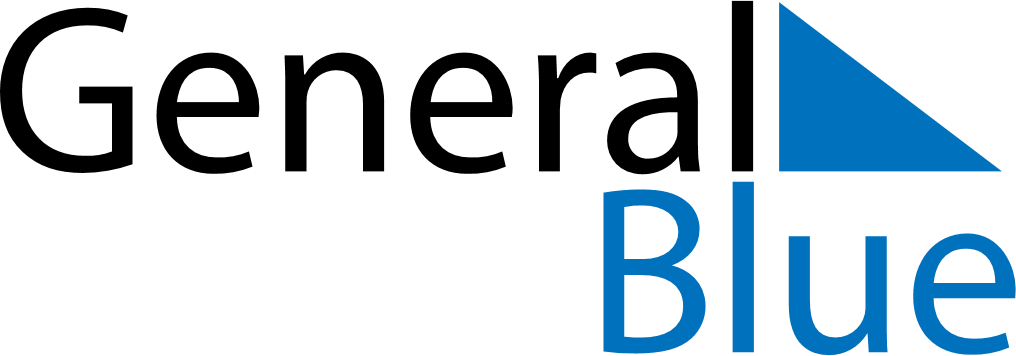 Weekly Meal Tracker September 15, 2024 - September 21, 2024Weekly Meal Tracker September 15, 2024 - September 21, 2024Weekly Meal Tracker September 15, 2024 - September 21, 2024Weekly Meal Tracker September 15, 2024 - September 21, 2024Weekly Meal Tracker September 15, 2024 - September 21, 2024Weekly Meal Tracker September 15, 2024 - September 21, 2024SundaySep 15MondaySep 16MondaySep 16TuesdaySep 17WednesdaySep 18ThursdaySep 19FridaySep 20SaturdaySep 21BreakfastLunchDinner